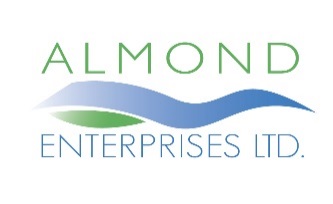 Cleaning OperativeJob OutlineReporting to the Manager you will undertake a variety of cleaning and environmental tasks.Main Duties and ResponsibilitiesCleaning void propertiesCleaning communal stairsCleaning and disinfecting communal areasGeneral estate maintenance (litter picking, gritting, etc.)Clearing void propertiesCleaning new build residential and commercial propertiesWindow cleaningOffice cleaningSmoke detector maintenanceLoading/unloading vehicles and removing rubbish to refuse sitesEnsure safe working practices are adhered toDrive company vehicles up to 3.5 tonnes, with passengersCarry out regular vehicle inspectionAdministration (mileage sheets, refuse permits, etc.)Use corporate Fuel Cards as per company regulations, i.e. use for company fleet vehicles only, mileage of vehicle to be given to fuel station cashier, etc.Assist with undertaking any other regular or ad hoc work as business needs dictate, e.g. handy person workPerson SpecificationPrevious experience of cleaning and environmental work or equivalent transferrable skillsAbility to follow work methods as shownAbility to work to consistent high standardsMust be physically fit and able to lift weights, work at height, work in all seasons etc.Full clean driving licence is essentialDesirableFamiliarity with local areaConstruction Skills Certification Scheme (CSCS) registeredFirst Aid CertificateHealth and Safety CertificateBritish Institute of Cleaning Services (BISC) qualified or equivalentContract of EmploymentAll posts are dependant on contracts secured by the companyPlace of WorkWork is based at our premises in Craigshill, Livingston with a significant part of the day spent at locations where work is being undertaken within Craigshill and the wider West Lothian areaHours of WorkSessional / Zero Hours ContractPay£8.55 per hourAccrued annual leave per year would be dependent on hours / days workedJune 2018